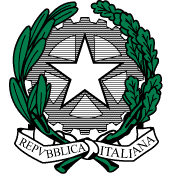 MINISTERO DELL’ISTRUZIONE E DEL MERITOUfficio Scolastico Regionale per il LazioIstituto Comprensivo Via Casalotti n. 259 - 00166 Romatel. 06 61560257 - C.F. 97714450588–  Cod. IPA: UFBFCU - Cod. mecc. RMIC8GM00D Plesso scuola primaria: Via Casalotti n. 259 – tel. 06 61560257Plesso scuola primaria: Via Casalotti n. 85 – tel. 06 61562255Plesso Scuola Secondaria di Primo Grado: Via Orbassano 69 – tel.06 61532938Sito: www.iccasalotti.edu.it  - P.E.O.:  RMIC8GM00D@istruzione.it - P.E.C.: RMIC8GM00D@PEC.istruzione.it                                                                                                        VERBALE di SOTTOSCRIZIONE ANNO SCOLASTICO 20../20..Per l’avvenuta condivisione ed approvazione del P.E.I. dell'alunno ____________________________________________________________Classe: ________________ Plesso: ______________________Sottoscrivono il presente verbale:  I docenti del Consiglio di Classe ______________________________________________________________________________________________________I Genitori (o chi ne fa le veci)____________________________________________ ________________________________________________ ROMA ……………………………